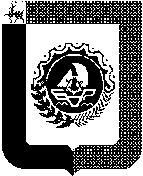 Администрация городского округа город Бор Нижегородской областиПОСТАНОВЛЕНИЕОб отмене аукциона по приватизации  муниципального имущества, объявленного на 24 декабря 2015 годаот 03.12. 2015                               № 6142Администрация городского округа г. Бор постановляет: 1. Отменить аукцион по приватизации движимого муниципального имущества (1 лот), объявленный на 24 декабря 2015 года.2. Департаменту имущественных и земельных отношений администрации городского округа город Бор Нижегородской области (А.Н. Щенников) до  11  декабря  2015 года подготовить информационное сообщение об отмене аукциона, опубликовать его в газете «БОР сегодня» и на официальных сайтах:  torgi.gov.ru., borcity.ru..Администрация городского округа г. Бор постановляет: 1. Отменить аукцион по приватизации движимого муниципального имущества (1 лот), объявленный на 24 декабря 2015 года.2. Департаменту имущественных и земельных отношений администрации городского округа город Бор Нижегородской области (А.Н. Щенников) до  11  декабря  2015 года подготовить информационное сообщение об отмене аукциона, опубликовать его в газете «БОР сегодня» и на официальных сайтах:  torgi.gov.ru., borcity.ru.. Первый заместитель главы  администрации А.В.МочкаевТ.Л. Климова90525